PROSAM, s.r.o.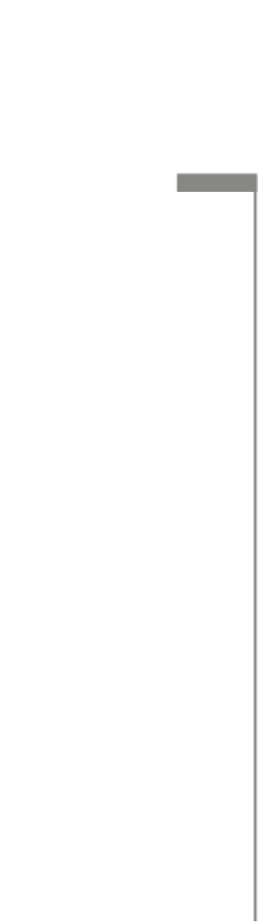 sídlem: Praha 4 - Podolí, Na Klaudiánce 1121/6a, PSČ 147 00	        IČO: 494 51 821	        DIČ: CZ49451821zapsaná v registru Městského soudu v Praze, odd. C, vložka 39308zastoupená: Ing. Olgou Růžkovou, zmocněncem společnostibankovní spojení: ČS, a.s., č. účtu 108400399 / 0800(dále jen „Dárce“)aNemocnice Tábor, a.s.Sídlem: Kpt. Jaroše 2000, 10, 390 03 TáborIČO: 26095203DIČ: CZ699005400Zastoupená: Ing. Ivo Houškou, MBA, předsedou představenstva a MUDr. Janou Chocholovou, členem představenstva(dále jen „Obdarovaný“)uzavírají v souladu s ustanovením § 2055 a násl. zákona č. 89/2012 Sb., občanského zákoníku, ve znění pozdějších předpisů níže uvedeného dne, měsíce a roku tutodarovací smlouvu(dále jen „Smlouva” nebo „tato Smlouva“)Předmět SmlouvyDárce se touto Smlouvou zavazuje Obdarovanému bezplatně převést do vlastnictví dar –          1.100 balení (tj. 27.500 ks) novorozeneckých jednorázových plen Huggies Elite Soft 1 v celkové hodnotě 114.455 Kč bez DPH (dále jen „Dar“). Dar je poskytnut pro zdravotnické účely, rozvoj a chod novorozeneckého oddělení nemocnice v Táboře. Závozy plenek budou probíhat měsíčně od 1/2024 do 12/2024.1.2.	Obdarovaný nabídku Dárce na bezplatné převedení Daru do vlastnictví Obdarovaného přijímá.Obdarovaný se zavazuje Dar využít či využívat k dosahování účelů vymezených v ustanovení 
§ 20 odst. 8 zákona č. 586/1992 Sb., o daních z příjmů, ve znění pozdějších předpisů.Společná a závěrečná ustanoveníPráva a povinnosti smluvních stran vyplývající z této Smlouvy se řídí příslušnými ustanoveními platného právního řádu, zejména občanského zákoníku.Tato Smlouva nabývá své účinnosti dnem jejího uzavření. Dnem uzavření této Smlouvy je den označený datem u podpisů smluvních stran. Je-li takto označeno více dní, je dnem uzavření této Smlouvy den z označených dnů pozdější.Obdarovaný prohlašuje, že je povinným subjektem dle § 2 odst. 1 písm. n) zákona č. 340/2015 Sb., o zvláštních podmínkách účinnosti některých smluv, uveřejňování těchto smluv a o registru smluv, ve znění pozdějších předpisů (dále jen „zákon o registru smluv“), a jako takový má povinnost uveřejnit tuto Smlouvu v registru smluv. Smluvní strany souhlasí, že uzavřená Smlouva, jakož i její text a přílohy, budou v plném/modifikovaném rozsahu v elektronické podobě zveřejněny v registru smluv. S ohledem na skutečnost, že právo zaslat Smlouvu k uveřejnění do registru smluv náleží dle zákona o registru smluv oběma Smluvním stranám, dohodly se Smluvní strany za účelem vyloučení případného duplicitního zaslání Smlouvy k uveřejnění do registru smluv na tom, že tuto Smlouvu zašle k uveřejnění do registru smluv Obdarovaný. Obdarovaný bude ve vztahu k této Smlouvě plnit též ostatní povinnosti vyplývající pro něj ze zákona o registru smluv. Obdarovaný se současně zavazuje informovat druhou Smluvní stranu o provedení registrace tak, že zašle druhé Smluvní straně kopii potvrzení správce registru smluv o uveřejnění Smlouvy bez zbytečného odkladu poté, kdy sám potvrzení obdrží.Jakékoli spory mezi smluvními stranami vyplývající z této Smlouvy nebo vzniklé v souvislosti 
s ní budou řešeny nejprve smírně. Nepodaří-li se smírného řešení dosáhnout do jednoho měsíce ode dne, kdy některá ze smluvních stran druhé smluvní straně oznámí své přesvědčení o existenci sporu nebo svůj návrh na jeho řešení, bude spor rozhodnut na návrh kterékoli smluvní strany obecným soudem.Obdarovaný má právo převzetí daru nebo jeho části bez jakýchkoliv sankcí (včetně např. odvolání zbývající části daru) odmítnout, popř. dar nebo jeho část vrátit Dárci v případě, že tento nevyhovuje pro dané použití nebo jinak nesplňuje pravidla bezpečného používání.Nevyplývá-li z písemného ujednání smluvních stran výslovně něco jiného, budou jakákoli oznámení, včetně případných výzev, či jiná sdělení předpokládaná podle této Smlouvy nebo v souvislosti s ní učiněna písemně. Přípustnou formou jejich doručování podle této Smlouvy je osobní předání oproti podpisu nebo doručení poštou formou doporučené zásilky na adresu uvedenou v úvodu této Smlouvy nebo na jinou doručovací adresu písemně oznámenou odesílateli v souladu s tímto ustanovením. Za doručení se pro účely této Smlouvy považuje též případ, kdy adresát odmítne osobní předání nebo doručení poštou.Tato Smlouva může být měněna pouze dohodou smluvních stran v písemné formě, přičemž změna této Smlouvy bude účinná k okamžiku stanovenému v takovéto dohodě. Nebude-li takovýto okamžik stanoven, pak změna této Smlouvy bude účinná ke dni zveřejnění v registru takovéto dohody.Tato Smlouva je sepsána ve dvou stejnopisech, z nichž každá ze smluvních stran obdrží jeden stejnopis.Každá ze smluvních stran prohlašuje, že tuto Smlouvu uzavírá svobodně a vážně, nikoliv v tísni za nápadně nevýhodných podmínek, že považuje obsah této Smlouvy za určitý a srozumitelný a že jsou jí známy všechny skutečnosti, jež jsou pro uzavření této Smlouvy rozhodující.	V Praze dne 	V Táboře dne _________________________________________________________________________za PROSAM, s.r.o.Ing. Olga Růžkovázmocněnec společnosti                             Za Nemocnici Tábor, a.s.Ing. Ivo Houškapředseda představenstva                                                                                                         ______________________________________                                                                                                                                       Za Nemocnici Tábor, a.s.                                                                                                                 MUDr. Jana Chocholová                                                                                                                      člen představenstva 